ĐỀ CƯƠNG ÔN TẬP LÍ 9Lí thuyết:Câu 1: Phát biểu và biểu thức của định luật Ôm, viết công thức?:Câu 2: Viết công thức tính điện trở tương đương của đoạn mạch:   a) Đoạn mạch nối tiếp                                 b) Đoạn mạch song song  Câu 3: Viết công thức tính cường độ dòng điện và hiệu điện thế của đoạn mạch có trở mắc nối tiếp:Câu 4: Viết công thức tính cường độ dòng điện và hiệu điện thế của đoạn mạch có trở mắc song song:Câu 5: Công của đoạn mạch khi có dòng điện chạy qua, viết công thức? Câu 6: Khi quạt điện hoạt động, điện năng được chuyển hóa thành dạng năng lượng nào?:Câu 7: Nêu các tính chất của nam châm? Đưa hai cực của 2 thanh nam châm lại gần nhau, hiện tượng gì xảy ra ?Câu 8:  a) Phát biểu định luật Jun – Len-xơb) Phát biểu quy tắc nắm tay phảic) Phát biểu quy tắc bàn tay tráiCâu 9:a, Xác định chiều dòng điện trong hình vẽ            b, Xác định các cực của nam châm sau:Câu 10: Cho hai điện trở R1 = 60 và R2 = 40 được mắc nối tiếp với nhau vào giữa hai điểm A, B có hiệu điện thế luôn không đổi U = 120V. a) Tính điện trở tương đương của đoạn mạch.b) Tính cường độ dòng điện qua mỗi điện trở . Câu 11: Viết công tính điện năng hoa phí trên đường dây tải điện? Cách làm giảm hao phí điện năng trên thực tế? điện năng có thể chuyển hóa thành những dạng năng lượng nào?Câu 12: Các tác dụng của dòng điện xoay chiều – Đo cường độ dòng điện và hiệu điện thế xoay chiều.Câu 12: Tại sao phải lắp máy biến thế ở hai đầu đường dây tải điện?Bài tậpBài 1: Cuộn sơ cấp của máy biến thế có 2200 vòng, được mắc vào hiệu điện thế xoay chiều 220v. CUộn thứ cấp có các ngõ ra với các hiệu điện thế : 80v và 110v. Tìm số vòng tương ứng ở mỗi ngõ ra.
Bài 2:: Máy biến thế dùng để biến đỗi hiệu điện thế xoay hiều 110v lên 220v. BIết cuộn thứ cấp có 10.000 vòng
a. Tìm số vòng cuộn sơ cấp
b.Dùng máy biến thế trên để biến đổi hiệu điện thế ăcquy 12v lên 60vđược không? tại sao?
Bài 3: Hai đầu cuộn thứ cấp máy biến thế cho ra hiệu điện thế 30v. Hiệu điện thế cuộn sơ cấp là bao nhiêu? Cho biết cuộn sơ cấp có 1200 vòng dây và cuộn thu' cấp có 300 vòng. Máybiến téế này là máy tăng hay hạ thế?Câu 4: Điện trở tương đương của đoạn mạch AB có sơ đồ như trên hình vẽ là RAB =10 Ω , trong đó các điện trở R1 = 7 Ω ; R2 = 12 Ω. Hỏi điện trở Rx có giá trị nào dưới đây?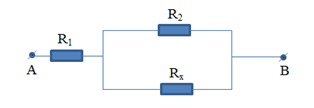 A. 9 Ω           B. 5Ω              C. 15 Ω      D. 4 ΩTa thấy R1 nt (R2 // Rx)Điện trở tương đương của đoạn mạch AB là:Câu 5: Cho mạch điện có sơ đồ như hình vẽ: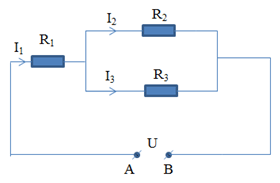 Trong đó có các điện trở R1 = 9Ω , R2 = 15Ω , R3 = 10Ω . Dòng điện đi qua R3 có cường độ là I3 = 0,3A. Tính hiệu điện thế U giữa hai đầu đoạn mạch AB.